Муниципальное общеобразовательное учреждениесредняя общеобразовательная школа № 4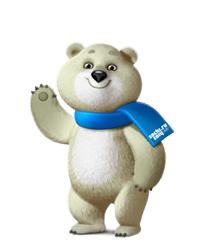 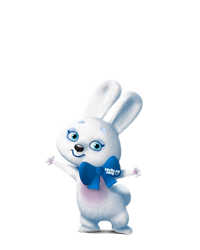 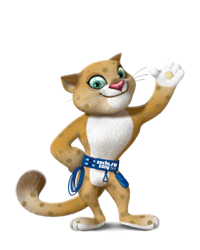 Спортивный праздник«В гостях у талисманов Сочи – 2014»Разработал: Юрасова О.В.учитель физкультуры2012 годСценарий спортивного праздникаЦель: развитие и пропаганда  олимпийского движения Задачи:         пропаганда здорового образа жизни;формирование устойчивых интересов к физкультурно-оздоровительной  деятельности;воспитание чувства патриотизмаМесто проведения: спортивный залУровень образования школьников: 5 классыФорма проведения: спортивный праздникОборудование и инвентарь: ноутбук, проектор, доска, музыкальный центр, аудио и видео записи, факелы, 3 лыжи с мягким крепление, «снежки», 3 корзины, 3 клюшки, 3 малых мяча, 3 обручаОформление спортивного зала: стихи, плакаты и рисунки, посвященные зимним видам спорта (см приложение 1)Интерне-ресурсы (см приложение2)Чтец1Встречает город Сочи различные народы,
Красивый город Сочи в любое время года
И здесь Олимпиада будет проходить,
Болеем за Россию! Нам нужно победить.  Чтец 2Богатство России  - русские спортсмены
В них наша сила в спортивных вершинах,
Показать пример всем странам нам надо,
Честь для России принимать Олимпиаду.Чтец 3Взорвется тишь над городом России,
Олимп и здесь воздвиг свой бастион,
Хвала героям-что покажут нашу силу,
В Сочах зажегся греческий огонь.
Чтец 4
И ярче солнца заблестят медали:
поверьте-это все же не пустяк,
Не зря ко всем богам взывали,
И реет гордо бело-сине-красный флаг.
Ведущий 1Сегодня в нашем зале состоится спортивный праздник, посвященный зимней олимпиаде в Сочи в 2014 году. Зимние Олимпийские игры 2014  - официальное название XXII зимние Олимпийские игры - международное спортивное мероприятие, которое пройдёт с 7 по 23 февраля 2014 г. Столица Олимпиады – г.Сочи. Россия была выбрана во время 119-ой сессии Международного Олимпийского комитета в городе Гватемала, столице Гватемалы. На территории России Олимпийские игры пройдут во второй раз (в 1980 г. в Москве, столице СССР, прошли XXII летние Олимпийские игры), и впервые - зимняя Олимпиада.Ведущий 2В спортивном празднике принимают участие спортивные команды 5-х классов. Прошу команды построиться. Каждая команда представляет свое название и девиз.Ведущий 1В нашем зале присутствуют болельщики, группы поддержки. Один из конкурсов будет посвящен болельщикам. Конкурс на лучшую кричалку.А так же разрешите представить членов жюри. Зам директора по ВР Лаврова И.В., члены школьного спортивного клуба «Триумф» Кохреидзе А., Татаринов Е.. Слово предоставляется зам. директора по ВР.Звучит гимн России.Ведущий 2Командам предстоит участвовать в 6 эстафетах, которые сегодня проведут талисманы Сочи 2014. Ребята, а кто из вас назовет талисманов Сочи -2014?Талисманами   зимней Олимпиады-2014 стали: Зайка, Белый мишка, Леопард. Поприветствуем талисманов XXII олимпийских игр.  Звучит олимпийский гимн.   На экране появляется видео «Дом , где живут талисманы». Выходят в костюмах  Зайки, Белого мишки, Леопарда учащиеся 10 класса. В руках держат плакат.Выступление талисмановЛеопард: Привет! Я - горный спасатель – альпинист Леопард. Я живу в кроне огромного дерева в заснеженных горах Кавказа. Я всегда готов прийти на помощь и не раз спасал расположенную неподалеку деревню от лавин. Я прекрасный сноубордист. Я научил этому виду спорта всех своих друзей и соседей. Я не люблю жить в одиночестве и очень люблю танцевать. Белый мишка:Здравствуйте, друзья! Я – Белый мишка. Живу за полярным кругом в ледяном иглу. В моем доме все сделано изо льда и снега: снежный душ, кровать, компьютер, даже спортивные тренажеры. Я с самого детства дружу с полярниками. Они научили меня кататься на лыжах, бегать на коньках, играть в керлинг. Но больше всего мне нравиться кататься на санках. Я хочу стать настоящим саночником и бобслеистом. Зайка:Физкульт- привет! Я – Зайка. Я самая активная жительница зимнего леса. Все мои друзья удивляются, что я всегда все успеваю. Я учусь в лесной академии, помогаю маме, но больше всего мне нравиться участвовать в спортивных соревнованиях. А еще я люблю петь и танцевать.Талисманы:   Талисманы Сочи-2014 приглашают Вас на зимние состязания. Ведущий:Определение победителей: за победу в каждой эстафете команде дается 3 очка, за 2 место -  2 очка. За 3 место -  1 очко. Награждение: почетными грамотами т призамиПусть сегодня победит самая дружная, спортивная команда. Один за всех и все за одного.Эстафеты проводят талисманыЭстафета передачи факельного огняИнвентарь: факелыЛеопард комментирует видеозаписьНа экране момент зажжения огня в Олимпии (Греция) и передача факельной эстафеты спортсменами. Олимпийский огонь пройдет огромный путь, прежде чем достигнет олимпийского стадиона в Сочи.Леопард: Я один из самых быстрых зверей на планете. А какая команда будет сегодня самой быстрой в факельной эстафете?Лыжная эстафетаИнвентарь: 3 лыжи с мягким креплениемМишка комментирует видеозаписьСоревнования по лыжным гонкам являются олимпийским видом спорта. Первые соревнования по лыжным гонкам прошли в 60-е годы в18 веке в Норвегии. Вопрос для болельщиков: самые знаменитые лыжники России?Мишка :Я очень хорошо умею передвигаться на лыжах. У кого сегодня это будет неважно получаться, я дам несколько лыжных уроков.  У вас задача немного проще – надо передвигаться только на одной лыже.ХоккеистыИнвентарь: 3 клюшки, 3 малых мяча, 3 обручаЗайка комментирует видеозаписьХоккей (англ. hockey, возможно, от старо-франц. hoquet - пастуший посох с крюком), спортивная командная игра с клюшками и мячом или шайбой на специальной площадке (поле) с воротами. Различают 4 основных вида: хоккей с шайбой и с мячом (на льду), хоккей на траве и ринк-хоккей. Родиной хоккея считается Канада. Российские хоккеисты являются одними из самых лучших в мире. Кто назовет самых известных российских хоккеистов?  Зайка:Сегодня ваша очередь поиграть в хоккей. Для вас готовы клюшки и мячи.КерлингИнвентарь: 3 обруча, 3 набивных  мяча (1кг)Леопард комментирует видеозаписьА вы знаете, что такое керлинг? Это командная спортивная игра на ледяной площадке. Участники двух команд поочерёдно пускают по льду специальные тяжёлые гранитные снаряды («камни») в сторону размеченной на льду мишени («дома»). Этот вид спорт возник в Шотландии в 16 веке.Леопард:Нет у нас ледяной площадки и нет тяжелых камне. Вам необходимо закатить мяч в обручи получить за это 1 очко.Эстафета саночниковИнвентарь: 3 обруча с привязанными к ним скакалкамиЗайка комментирует видеозаписьСанный спорт — это соревнования в скоростном спуске на одноместных или двухместных санях по заранее подготовленной трассе. Спортсмены располагаются на санях на спине, ногами вперед. Управление санями производится при помощи изменения положения тела. Это вид спорта пришел к нам из Швейцарии.Зайка:Наши санки сегодня своеобразные, но то же очень сложные. Разбившись на пары, один тянет обруч, а другой должен бежать внутри обруча. Эстафета биатлонистовИнвентарь: 3 лыжи с мягким креплением, «снежки» из бумаги, 3 обруча на растяжкеМишка комментирует видеозаписьА Вы знаете как по-другому называют биатлонистов? Стреляющий лыжник. Нужно уметь не только быстро бегать на лыжах, но и точно стрелять. Впервые же соревнования, напоминающие биатлон, прошли в 1767 году. Их организовали пограничники на шведско-норвежской границе.Мишка:Наш биатлон больше подходит для спортивного зала. Передвигаясь на одной лыже, держа в руках «снежок», надо попасть с 2 м в обруч.Ведущий:Вы все молодцы, отлично справились с эстафетами. Жюри подводит итоги. А теперь подошло время для болельщиков. Каждая группа поддержки представит свои кричалки. Оценят ваше выступление наши талисманы.Каждый класс представляет свою кричалку.(по 2 раза)Ведущий:Предоставляем слово жюри.Звучит олимпийский гимн. Выходят все ведущие и талисманы. Церемонию награждения проводят талисманы Сочи -2014.Общее фото всех участников праздника.